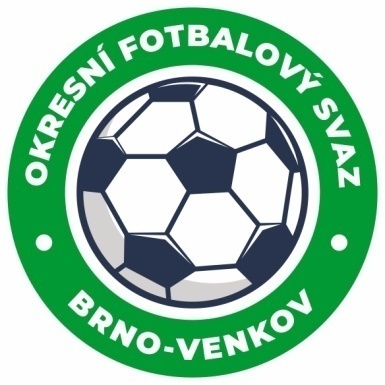 ZÁPIS č. 8 z jednání KOMISE ROZHODČÍCH OFS BRNO-VENKOV                      konané dne 30. 9. 2021Přítomni: Ladislav Kundelius, Radek Kocián , Antonín Kříž, Tomáš Koláček, Jan Oujezdský, Omluveni: Rudolf LenfeldHost: Jan ZycháčekMísto konání: sídlo OFS Brno-venkov, ulice Vídeňská 9, Brno1. Došlá poštaZápisy STK č. 11 a DK č. 7Komuniké ze zasedání VVOstatní došlá pošta2. Rozhodnutí a průběh jednání KR	Na KR se dostavili noví R: Urban Dominik, Vala Vojtěch, Sedláček Juraj a Hejl Ladislav, kteří byli po proškolení dopsání na listinu R pro SR 2021-22.KR provedla namátkovou kontrolu účtování cestovného rozhodčích z 7. a 8. kola, přičemž konstatuje, že nedošlo k žádnému pochybení ze strany rozhodčích.KR rozhodčím nařizuje dodržovat na základě rozpisu soutěží (čl. 19) provádění předzápasové porady s vedoucími obou týmů a hlavním pořadatelem. Během této porady by mimo jiné měly být zapsány telefonní kontakty na vedoucí  družstev (Covid-19) a zkontrolovány barvy dresů obou týmů.KR upozorňuje R na povinnost kontrolovat bezinfekčnost delegovaných osob a uvedení telefonního kontaktu na vedoucího  družstva v ZoU.KR upozorňuje R, že v případě, že vylučuje hráče nebo funkcionáře družstva za hanlivé výrazy či plivnutí na soupeře, musí být R o provinění viníka přesvědčen a musí být schopen dotyčného identifikovat.KR upozorňuje, že vedoucí týmu může být zároveň hráč pouze v případě, že družstvo nemá jiného člena družstva. KR upozorňuje, že v případě, že na utkání je delegován pouze R, je nutné uvézt do ZoU dohodu obou týmů o AR.KR žádá R, aby sledovali Úřední zprávy, kde naleznou aktuální informace o objížďkách při cestě na utkání.KR schválila delegace rozhodčích a delegátů pro příští dvě soutěžní kola.3. Nedostatky R v ZoUKR oznamuje, že projednala zápis STK č. 11 a R, u kterých STK zjistila pochybení při vyplňování ZoU byli potrestáni dle sazebníku trestnými body.Při případném překročení 3 trestných bodů, provede předseda KR pohovor s dotyčným rozhodčím.Jednání KR bylo ukončeno v 16:45 hod.Termín příštího zasedání KR: čtvrtek 14. 10. 2021 od 14:30 v sídle OFS Brno-venkov, ulice Vídeňská 9, BrnoV Brně dne 30. 9. 2021Zapsal:								Ověřil:       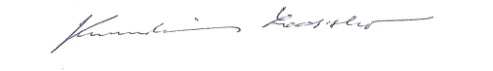 Jan Oujezdský							Ladislav Kundeliussekretář KR OFS Brno-venkov           			předseda KR OFS Brno-venkov